	Informacje uzupełniające do wykonania zadania „Modernizacja nawierzchni dróg i placów wykonanie podjazdu do budynku i pochylni dla niepełnosprawnych.” W pozycji 17 przedmiaru obmurowanie  ścianki oporowej podjazdu dla osób niepełnosprawnych ponad powierzchnię gruntu należy wykonać z cegły klinkierowej w kolorystyce nawiązującej do fundamentów budynku.Kostka starobrukowa dla całości zadania ma mieć grubość 80mm poza powierzchnią podjazdu.Kolorystyka starobruku 1/3 powierzchni kolor np. melanż ciemny, 2/3 powierzchni kolor szary.Dyrektor Domu Pomocy Społecznejw Warzynie Stanisław Sobecki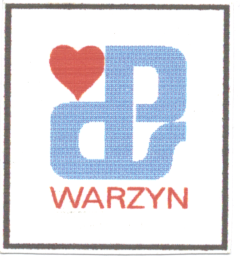 DOM POMOCY SPOŁECZNEJWARZYN88-140 GNIEWKOWOWOJ. KUJAWSKO – POMORSKIETEL./ FAX (052) 35–12–476, (052) 35–19–498NIP 556–18–04–997e-mail: dpswarzyn1@wp.pl………………………………………………………………………………Nasze konto: B.S. o / Inowrocław 30 8149 0000 0022 6211 2000 0001